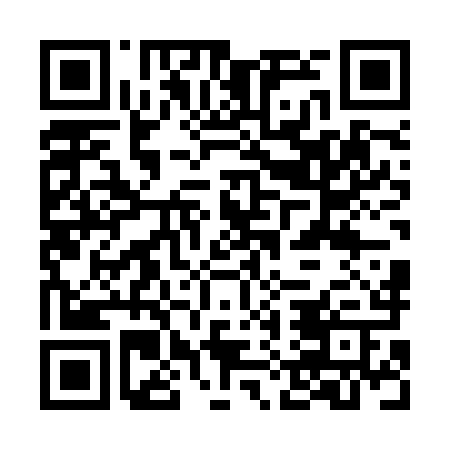 Ramadan times for Sanguinheira, PortugalMon 11 Mar 2024 - Wed 10 Apr 2024High Latitude Method: Angle Based RulePrayer Calculation Method: Muslim World LeagueAsar Calculation Method: HanafiPrayer times provided by https://www.salahtimes.comDateDayFajrSuhurSunriseDhuhrAsrIftarMaghribIsha11Mon5:205:206:4912:424:506:356:357:5912Tue5:185:186:4712:414:516:366:368:0013Wed5:165:166:4612:414:526:376:378:0214Thu5:155:156:4412:414:526:386:388:0315Fri5:135:136:4312:414:536:396:398:0416Sat5:115:116:4112:404:546:406:408:0517Sun5:105:106:4012:404:556:416:418:0618Mon5:085:086:3812:404:566:426:428:0719Tue5:065:066:3612:394:566:436:438:0820Wed5:045:046:3512:394:576:446:448:0921Thu5:035:036:3312:394:586:456:458:1022Fri5:015:016:3212:394:596:466:468:1223Sat4:594:596:3012:384:596:476:478:1324Sun4:584:586:2812:385:006:486:488:1425Mon4:564:566:2712:385:016:496:498:1526Tue4:544:546:2512:375:016:506:508:1627Wed4:524:526:2312:375:026:516:518:1728Thu4:504:506:2212:375:036:526:528:1829Fri4:494:496:2012:365:036:536:538:2030Sat4:474:476:1912:365:046:546:548:2131Sun5:455:457:171:366:057:557:559:221Mon5:435:437:151:366:057:567:569:232Tue5:415:417:141:356:067:577:579:243Wed5:405:407:121:356:077:587:589:264Thu5:385:387:111:356:077:597:599:275Fri5:365:367:091:346:088:008:009:286Sat5:345:347:081:346:098:018:019:297Sun5:325:327:061:346:098:028:029:318Mon5:305:307:051:346:108:038:039:329Tue5:295:297:031:336:118:048:049:3310Wed5:275:277:011:336:118:058:059:34